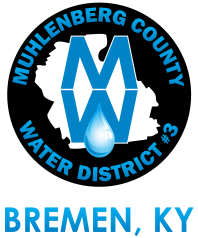 Muhlenberg County Water Dist. #34815 Main STPO Box 67Bremen, KY  42325270-525-6333Fax: 270-525-0025I,__________________________, do hereby request to STOP my bank draft and or debit/credit card payment to Muhlenberg County Water District #3.  ____I would like to restart again in _____________________.____I would like to completely cancel.I realize that if I completely cancel but decide to restart again, I will need to resign an authorization form to begin the process.________________________			__________________		___________Customer					Acct #				Date________________________MCWD#3